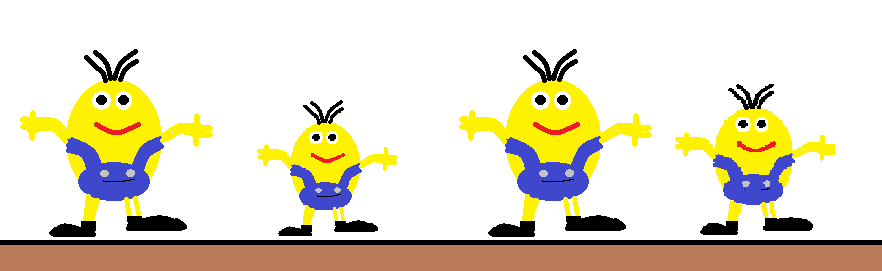 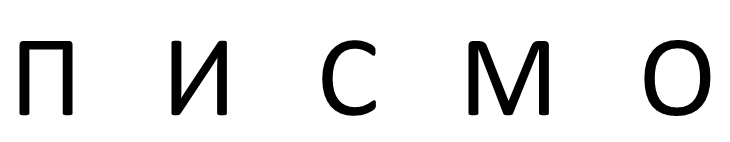 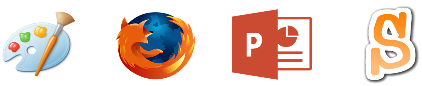 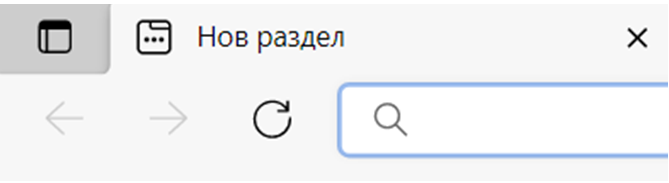 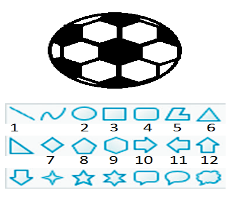 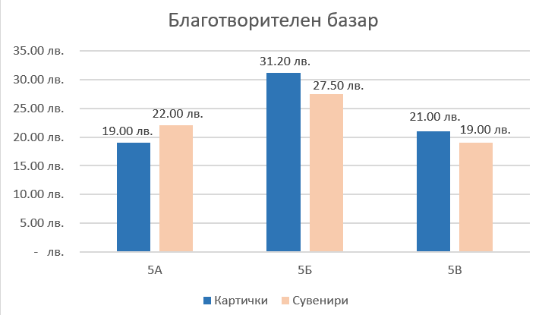 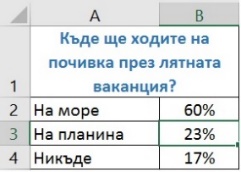 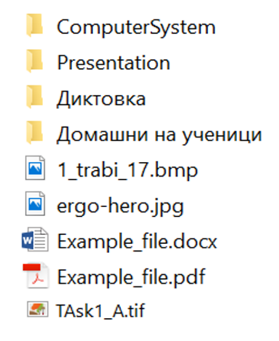 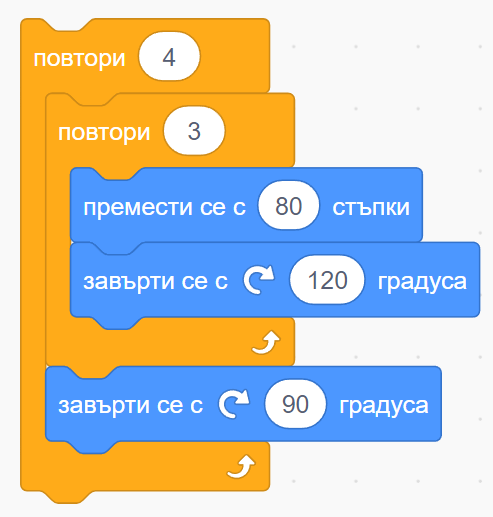 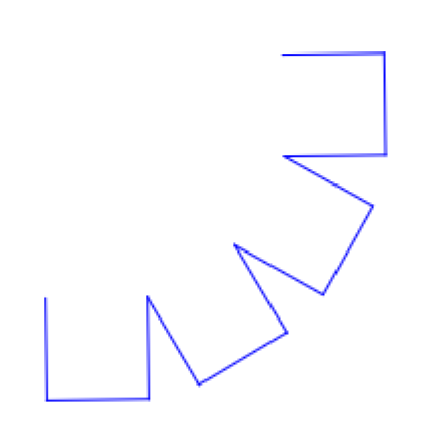 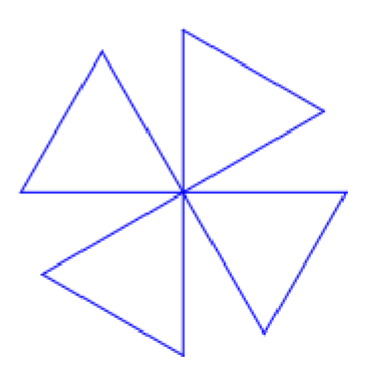 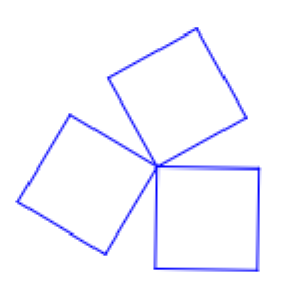 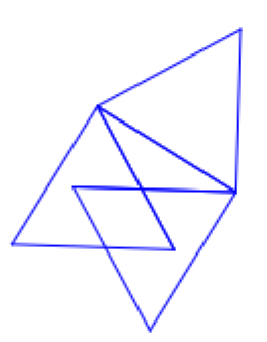 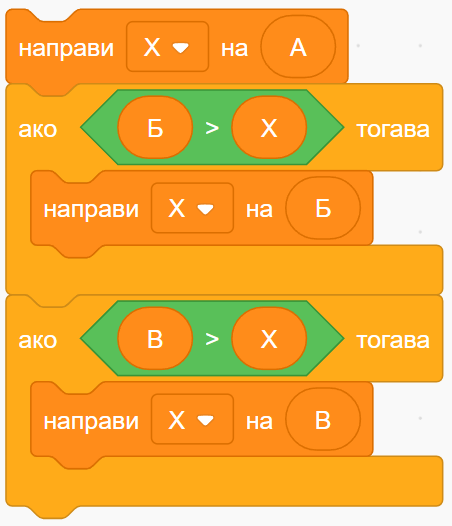 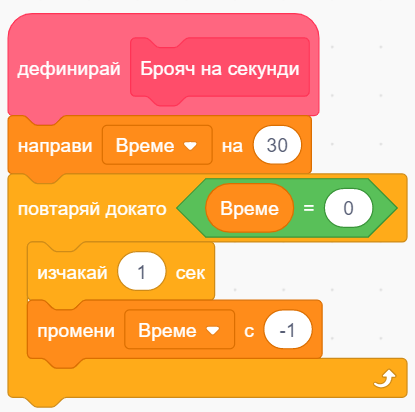 Верни отговори на въпросите от теста са:Въпрос1234567891011121314151617181920ОтговорГВББАБГВБГАГВБВГАБАВ